Food Technology Curriculum Plan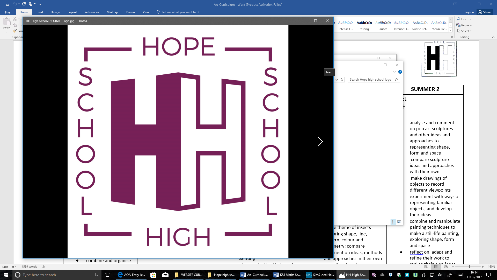 KS3 Food TechnologyKS3 Food TechnologyKS3 Food TechnologyKS3 Food TechnologyYearAUTUMN TERMSPRING TERMSUMMER TERM7Introduction to Food – Expectations (inc. assessment methods) Room familarisation H and S  Introduce nutrition to The 5 A Day message (linked to prior knowledge – KS2). Food hygieneProvenance of fruit and vegetables (and how seasonality affects price and availability). Sensory analysis on vegetables (introduce different sensory evaluation methods)Demo basic knife skills on carrot (peeling, top and tailing, cutting into julienne) and use for tasting carrots (organic, non organic, local, old carrots etc.) (could also use celery, peppers, cucumber).General introduction to macronutrients and micronutrientsRecap on the UK’s healthy eating model (the Eatwell Guide) and the 8 tips for healthy eating. Emphasis on: Food hygieneHealth and safety Washing up, drying and putting away Importance of preparation before cooking (laying out ingredients on trays etc.) Composting vegetable wasteWeighing and measuring Knife skills Use of kettle Knife skills: peel, grating, slicing, dicing, julienne, chopping herbsReinforcing key principles of nutrition and healthy eating Importance of chilled temperature control for storing foods. How can a recipe be adapted to make it healthier? Weighing and measuring TimingRaising agents: Introduce the key raising agents Conduct an experiment to demonstrate how different raising agents work in different conditions. Suggestion includes:Ingredients: Yeast, bicarbonate of soda, baking Powder, self-raising flour, plain flour Add following to each raising agent: Cold water, warm water, boiling water, warm water with vinegar, warm water with sugar.Different types of raising agents uses in cookery (linked in to functions of ingredients)Accurate weighing and measuring Rubbing-in Preparation of protein based filling (e.g. cheese, ham) Forming a dough Shaping and cutting Glazing Safe use of the oven (baking).8Re-cap on how Food lessons work: Expectations (inc. assessment methods)Room familarisationH and SFood hygieneRecap on Nutrition from year 7 (general focus on macro and micronutrients (functions, sources, deficiencies etc.)Introduce concept of Composite foods (made up from more than one food group from the Eatwell Guide). Discuss own school food offering in the cafeteria. Seasonality and food miles, link to cost of ingredients Importance of washing foods before preparation (soil, pesticides etc.) Importance of organisation – ingredients on trays, wash up as you go along, clean as you go etc. Composting raw vegetable waste H and S with knives, hob, blender (if used)Making a yeasted dough, kneading and shaping, glazing and baking (enhancing with additional flavourings - optional)The science underlying bread making (raising agents, gluten formation, gelatinisation, dextrinisation, (coagulation if using egg glaze)Knife and vegetable preparation skills Sautéing (translucent vegetables rather than brown) Control of the hob Handling and cooking raw meatConsideration to tasting for seasoningProtein foods (meat and non-meat alternatives)Cooking pasta (to al dente) and draining carefully and safely through a colander Consideration to tasting for seasoning and final presentation of dishKnife and vegetable preparation skills Combining, forming and shaping Handling and cooking raw meat (if used) (avoiding cross contamination) Control of the grill Understanding the importance of ensuring meat products are cooked to a minimum core temperature of 75oC (E. coli, salmonella etc.)Identifying provenance of meat (farm to fork, traceability, animal welfare). UK initiatives to promote welfare of animals (food assurance schemes) (e.g. Red Tractor, Freedom food, etc.)The importance of sodium in the diet – implications of excess and deficiencies The difference between sodium and sodium chloride Look at food packaging - review salt content of dishes (e.g. crisps biscuits, ready meals, ham). Calculate the salt content of these items and relate to the recommended daily intake.9INVESTIGATION: Using different starches, find out which starches perform best when used to thicken a sauce. Include time for a brief write up on experiment and results analysis (starches could include white wheat flour, wholemeal wheat flour, cornflour, arrowroot, rice flour, potato flour, buckwheat flour, chestnut flour, cassava four, sorghum flour)Learners to understand what is happening to starch during gelatinisation and how different starch sources affect texture, colour and viscosity of thickened gelMaking a cheese sauce with the roux method (lump free) Control of the hob H and S with knives, hob Use of oven (optional, if time)Producing a soft pliable pastry dough Layering and laminating pastry dough Producing a dough which has even layers with no visible butter escaping from the sidesRolling out pastry Shaping into sausage rolls / plait Glazing Control of ovenDiscuss how healthy certain recipes are Discuss term “balanced diet” Quick questioning on sources of nutrients and functions with the ingredients usedIf time, can be developed into questioning on importance of protein and fat in the diet, also how recipe can be adapted to use other ingredients and flavourings)Knife skills: peeling, grating Beating egg, sifting, folding, portioningWholegrains and milling Types of wholegrains (include the less well known e.g. quinoa, millet, amaranth), health benefits, where grown and then lead into milling of a specific wholegrain (rice or wheat are well resourced).focus on breakfast cereals – review nutritional labelling and discuss ingredients – review salt and sugar content of a wide range of breakfast cereals eaten by the classCook a dish to demonstrate use of wholegrains (examples of dishes include: Barley risotto / Buckwheat pancakes / Quinoa stuffed peppers / Brown rice salad / Tabbouleh / Sweetcorn and bacon muffins made with wholemeal flour and oatmeal etc)Foods from different cultures Learners into groups and each group research a selected country – include typical dishes, common ingredients and cooking methods, utensils, social, economic, climatic and political influences on the diet of selected country, health of country linked to diet and so on.Consider how diets from different cultures vary – are there any specific health issues linked to any particular cultures (e.g. nutritional deficiencies or excesses, malnutrition, obesity etc.)?Dry frying spicesMain nutrients in a certain dish (include complementary action: Iron and vitamin C and re-cap on calcium and vitamin D) Difference between heme and non heme ironHow much vitamin C is in a potato?Indian breads (learners can cook a range quick Indian breads and conduct sensory testing). (quick breads include: roti (chapatti) / paratha)Weighing and measuring Making unleavened dough (to correct stickiness) Control of hob